LÝ LỊCH KHOA HỌCI. LÝ LỊCH SƠ LƯỢCHọ và tên:  TRẦN THỊ THU HƯỜNG	Giới tính: NữNgày, tháng, năm sinh: 10/04/1988	Nơi sinh: Hà NộiQuê quán: Phú Nghĩa, Chương Mỹ, Hà Nội	Dân tộc: KinhHọc vị cao nhất: Tiến sĩ	Năm, nước nhận học vị: 2017Chức danh khoa học cao nhất: 	Năm bổ nhiệm:Chức vụ: Giảng viênĐơn vị công tác: Khoa Truyền thông Đa phương tiện – Học viện Phụ nữ Việt NamChỗ ở riêng hoặc địa chỉ liên lạc: 68 Nguyễn Chí Thanh, Láng Thượng, Đống Đa, Hà Nội.Điện thoại liên hệ:  CQ:  	NR: 	DĐ: 0989.78.4446Email: huongttt@vwa.edu.vnII. QUÁ TRÌNH ĐÀO TẠO1. Đại học:Hệ đào tạo: Chính quyNơi đào tạo: Trường Đại học Tổng hợp Quốc gia VoronezhNgành học: Báo chíNước đào tạo: Liên bang Nga	 Bằng đại học 2: 2. Sau đại học- Thạc sĩ ngành/chuyên ngành: Báo chí	Năm cấp bằng: 2014Nơi đào tạo: Trường Đại học Tổng hợp Quốc gia Voronezh- Tên luận văn: “Hình ảnh lãnh thổ như một công cụ tạo nên những hấp dẫn thương hiệu cho du lịch Việt Nam”- Tiến sĩ chuyên ngành: Báo chí truyền thông	Năm cấp bằng: 2017Nơi đào tạo: Trường Đại học Tổng hợp Quốc gia Voronezh - Tên luận án: Quản trị truyền thông tại Việt NamIII. QUÁ TRÌNH CÔNG TÁC CHUYÊN MÔNIV. QUÁ TRÌNH NGHIÊN CỨU KHOA HỌCCác đề tài nghiên cứu khoa học đã và đang tham gia (thuộc danh mục Hội đồng Chức danh giáo sư nhà nước quy định):Các sách hoặc giáo trình đã công bố Các công trình khoa học đã công bố (thuộc danh mục Hội đồng Chức danh giáo sư nhà nước quy định): Tên công trình, năm công bố, nơi công bố.4. Các công trình khoa học đã gửi (chưa công bố)  (thuộc danh mục Hội đồng Chức danh giáo sư nhà nước quy định): Tên công trình, năm công bố, nơi công bố.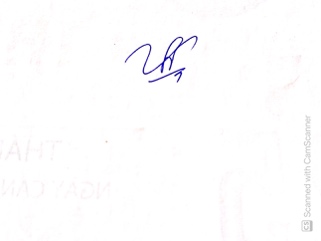                                                   TS Trần Thị Thu HườngHỘI LIÊN HIỆP PHỤ NỮ VIỆT NAM
HỌC VIỆN PHỤ NỮ VIỆT NAM
-------CỘNG HÒA XÃ HỘI CHỦ NGHĨA VIỆT NAM
Độc lập - Tự do - Hạnh phúc 
---------------Hà Nội, ngày  09 tháng  02  năm 20223. Ngoại ngữ:1. Tiếng NgaMức độ sử dụng: TốtThời gian (Từ năm ... đến năm...)Đơn vị công tácCông việc đảm nhiệmTừ 04/2018 – 04/2019Viện Đào tạo Báo chí và Truyền thông, Trường Đại học Khoa học Xã hội và Nhân vănGiảng viênTừ 04/2019 – 12/2020Đại học Hòa BìnhGiảng viênTừ 12/2020- nayHọc viện Phụ nữ Việt NamGiảng viênTTTên đề tài nghiên cứuNăm bắt đầu/Năm hoàn thànhĐề tài cấp (NN, Bộ, ngành, trường)Trách nhiệm tham gia trong đề tài1TTTên sách Năm xuất bảnNhà xuất bảnGhi chú1TTTên công trình(bài báo, công trình...)Năm công bốTên tạp chí1Những cơ quan báo chí tiêu biểu của VIệt Nam2015Tạp chí khoa học “Vetnhich” cấp Quốc gia của Trường ĐHTHQG Voronezh2Hệ thống truyền thông hiện đại của Việt Nam2016Tạp chí khoa học “Vetnhich” cấp Quốc gia của Trường ĐHTHQG Voronezh3Đặc trưng tính cách của công chúng báo chí Việt Nam2016Tạp chí khoa học “Vetnhich” cấp Quốc gia của Trường ĐHTHQG Voronezh4Từ nét đặc trưng lịch sử báo chí Việt Nam2015Tạp chí khoa học “Aksentu” khoa Báo chí trường ĐHTHQG Voronezh5Đặc trưng quản trị truyền thông trong phát thanh ở Việt Nam2017Tạp chí của Hội thảo khoa học dành cho những nhà khoa học trẻ tại Trường ĐHTHQG Moscow mang tên Lomonosov6Báo chí Hà Nội trong vai trò định hướng dư luận xã hội2018Hội thảo khoa học “Vai trò của truyền thông đối với thành phố Hà Nội trong bối cảnh xã hội thông tin. Tạp chí Cộng sản7Vấn đề quản trị truyền thông ở Việt Nam trong bối cảnh truyền thông hiện đại2018Tạp chí khoa học “Vetnhich” cấp Quốc gia của Trường ĐHTHQG Voronezh8Nạn tin giả và trách nhiệm xã hội của nhà báo2019Tạp chí khoa học “Vetnhich” cấp Quốc gia của Trường ĐHTHQG Voronezh9Ảnh hưởng của các phương tiện truyền thông mới đến thu nhập của nhà báo ở Việt Nam dưới góc nhìn của nhà quản trị2021Tạp chí khoa học Internauka, Thành phố Moscow, Liên bang Nga.TTTên công trìnhNăm công bốTên tạp chí/NXB1
Xác nhận của cơ quan        Hà Nội, ngày 09 tháng 02 năm 2022        Người khai kí tên
          (Ghi rõ chức danh, học vị)